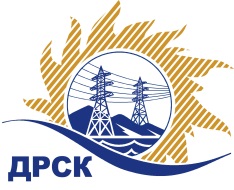 Акционерное Общество«Дальневосточная распределительная сетевая  компания»Протокол № 212/МИНиВП-ВПЗаседания закупочной комиссии по выбору победителя по открытому запросу цен на право заключения договора на поставку «Аварийные регистраторы», закупка 302 р. 2.5 ГКПЗ 2018ПРИСУТСТВОВАЛИ: члены постоянно действующей Закупочной комиссии АО «ДРСК»  1-го уровня.ВОПРОСЫ, ВЫНОСИМЫЕ НА РАССМОТРЕНИЕ ЗАКУПОЧНОЙ КОМИССИИ: О  рассмотрении результатов оценки заявок Участников.О признании заявок соответствующими условиям Документации о закупкеОб итоговой ранжировке заявокО выборе победителя открытого запроса цен.РЕШИЛИ:По вопросу № 1:Признать объем полученной информации достаточным для принятия решения.Принять цены, полученные на процедуре вскрытия конвертов с заявками участников.По вопросу № 2:1. Признать заявки ООО «НПП Бреслер" 
ИНН/КПП 2129053901/213001001 ОГРН 1042129004906, ООО "Научно-производственная фирма "Прософт-Е" ИНН/КПП 6660126674/665801001 ОГРН 1026604959336, ООО «ИНБРЭС» ИНН/КПП 2130023771/213001001 ОГРН 1072130011502 соответствующими условиям Документации о закупке и принять их к дальнейшему рассмотрению.По вопросу № 3:Утвердить итоговую ранжировку заявок:По вопросу № 4:1. Признать победителем открытого запроса цен на право заключение договора на поставку «Аварийные регистраторы»,  участника, занявшего первое место в итоговой ранжировке по степени предпочтительности для Заказчика ООО «ИНБРЭС» ИНН/КПП 2130023771/213001001 ОГРН 1072130011502 на условиях: стоимость заявки 1 150 000.00 руб. без учета НДС (1 3570 00.00 руб. с учетом НДС). Срок поставки: с  момента заключения договора до 31 марта 2018 г. Условия оплаты: в течение 30 (тридцати) календарных дней с даты подписания товарной накладной (ТОРГ-12), на основании счета выставленного поставщиком. Гарантийный срок: 60 месяцев с момента ввода оборудования в эксплуатацию, но не более 66 месяцев с момента поставки.Исп. Коротаева Т.В.(4162)397-205Благовещенск ЕИС № 31705889296 (МСП)«18» января  2018 г.№Наименование участника закупкиСтоимость заявки на участие в запросе цен1ООО «НПП Бреслер" 
ИНН/КПП 2129053901/213001001 
ОГРН 10421290049061 200 000.00 руб. без учета НДС1 416 000.00 руб. с учетом НДС2ООО "Научно-производственная фирма "Прософт-Е" 
ИНН/КПП 6660126674/665801001 
ОГРН 10266049593361 215 000.00 руб. без учета НДС1 433 700.00 руб. с учетом НДС3ООО «ИНБРЭС» 
ИНН/КПП 2130023771/213001001 
ОГРН 10721300115021 150 000.00 руб. без учета НДС1 3570 00.00 руб. с учетом НДСМесто в итоговой ранжировкеНаименование участника и его адресЦена заявки на участие в закупке, руб. без учета НДССтрана происхождения1 местоООО «ИНБРЭС» 
ИНН/КПП 2130023771/213001001 
ОГРН 10721300115021 150 000.00РФ2 местоООО «НПП Бреслер" 
ИНН/КПП 2129053901/213001001 
ОГРН 10421290049061 200 000.00РФ3 местоООО "Научно-производственная фирма "Прософт-Е" 
ИНН/КПП 6660126674/665801001 
ОГРН 10266049593361 215 000.00РФСекретарь комиссии ______________________М.Г. Елисеева